SLOVENŠČINA – 9. RAZRED – SKUPINA ZUPAN			               7. 4. 2020Rešitev naloge iz DZ str. 36/19:Drugo in tretje besedilo.1.   Danes najprej reši še naloge v DZ str.42/33.-35.2. Nato v zvezek zapiši sledeče pojme in oznake, ki bodo uvod v jutrišnjo snov. Zdaj predvidevamo, da obvladamo vse odvisnike in priredja (če jih ne, malo ponovi).S-STRUKTURA (STAVČNA STRUKTURA) POVEDIS  pomeni stavek/  pomeni podredno razmerje     +  pomeni  priredno razmerjeGlavni stavek je v zapisu višje, odvisni pa nižje.Vrste odvisnikov označimo z že znanimi oznakami: z eno črto  ______  osebkovega, z dvema  ======  predmetnega, s črticami (travco) ,,,,,,,, časovnega, krajevnega, načinovnega, pogojnega, dopustnega, vzročnega in namernega, s pikicami ……..  prilastkovega. Samo za osvežitev spomina prilagam preglednico odvisnikov: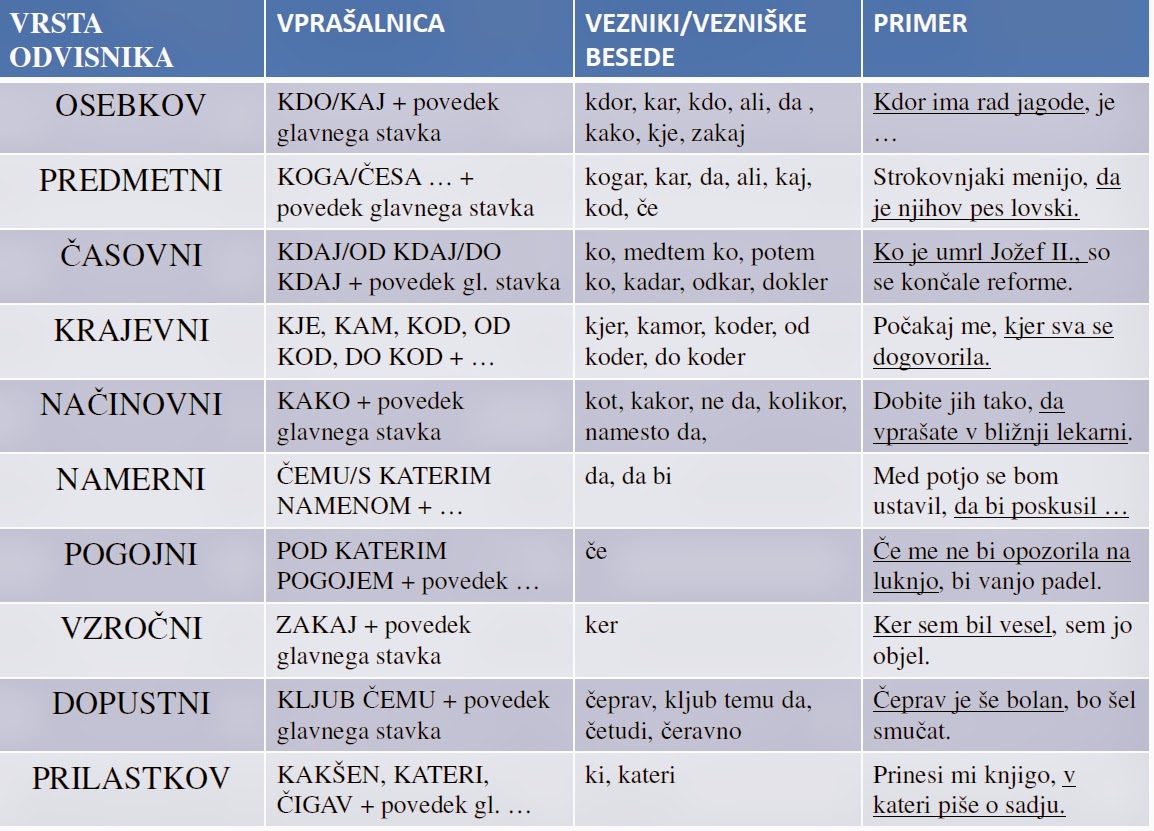 in priredij: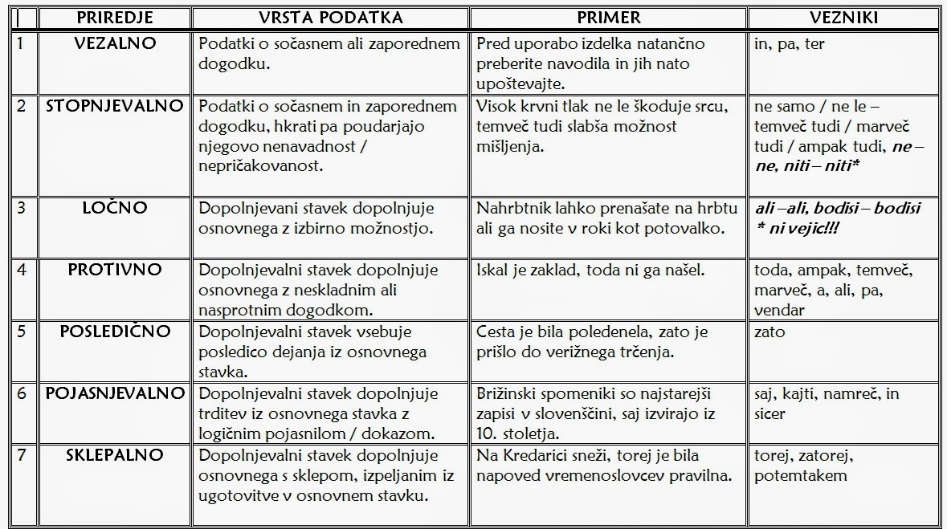 Jutri, v sredo, bi se ob 10.30 uri dobili na videokonferenci ZOOM. Pripravljen imej zvezek in delovni zvezek ter pisala. Vklopi zvočnik in kamero (če imaš, sicer pač samo poslušaj). V videokonferenci je tudi okence za pogovor, kamor lahko tipkamo. Pridruži se mi na https://us04web.zoom.us/j/2535358924?pwd=M3ZCdVJIRk1NalpaY0RTYW5tSmNadz09Meeting ID: 253 535 8924Password: 388062Upam, da nam uspe! Navodila za programček (spodaj na naslednji strani) sem si sposodila od ene izmed učiteljic. Za vprašanja mi pa piši.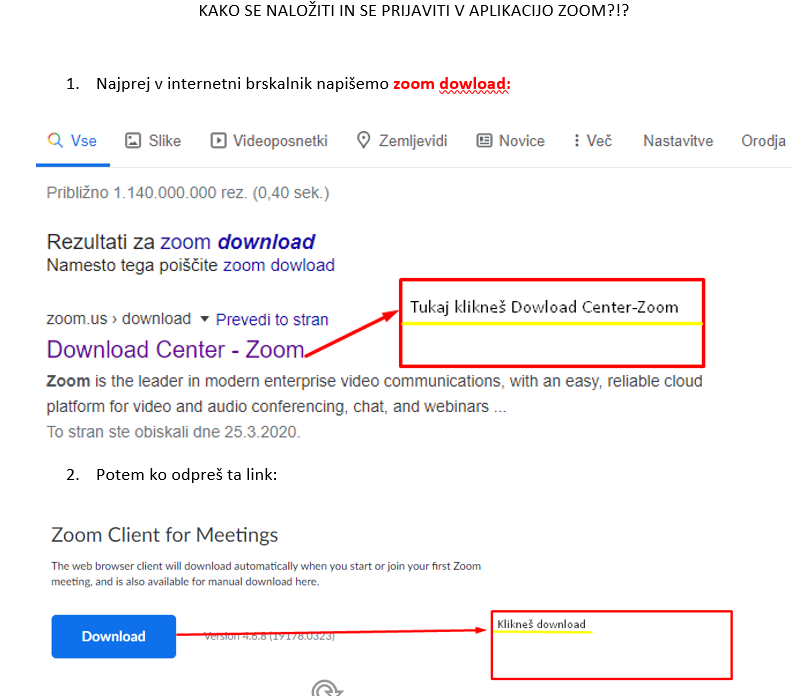 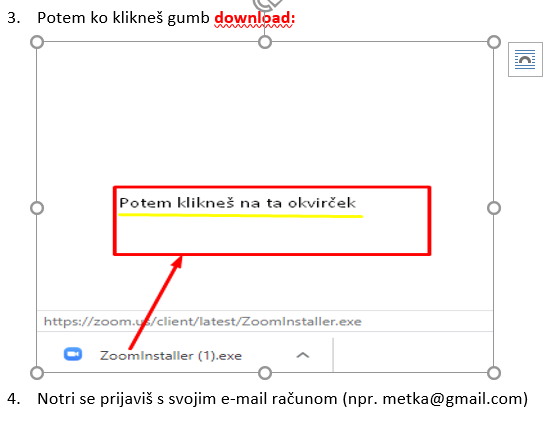 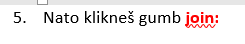 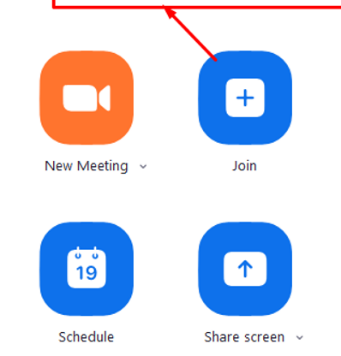 